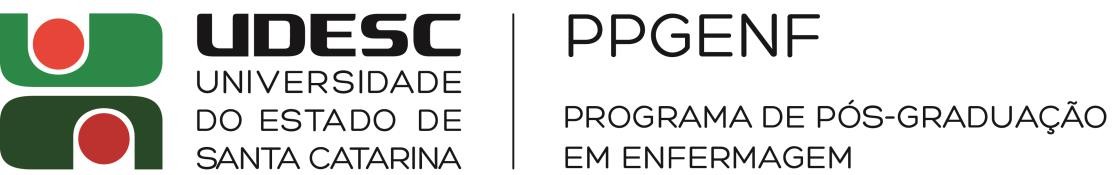 ANEXO III TERMO DE DESISTÊNCIAPROGRAMA DE BOLSAS PROMOP – UDESCEu,	, RG nº	, discente do Curso de 		do PPGEnf da UDESC, venho desistir da Bolsa 	, a partir do mêsde	, pelo motivo de 		.Por estar ciente que será suspenso o pagamento da bolsa a partir do mês supra citado, assino o presente.Assinatura do(a) orientador(a):Assinatura do(a) bolsista:Chapecó, SC,	de 	de 20	.